г. УссурийскВ соответствии с Бюджетным кодексом Российской Федерации, Федеральным законом Российской Федерации от 06 октября 2003 года
№ 131-ФЗ «Об общих принципах организации местного самоуправления
в Российской Федерации», постановлением администрации Уссурийского городского округа от 31 марта 2015 года № 895-НПА «Об утверждении Порядка разработки, реализации и оценки эффективности муниципальных программ Уссурийского городского округа и о признании утратившими силу некоторых нормативных правовых актов администрации Уссурийского городского округа», с целью перераспределения объемов финансирования муниципальной программы и актуализации отдельных положений текстовой части муниципальной программыПОСТАНОВЛЯЕТ:Внести в постановление администрации Уссурийского городского округа от 30 ноября 2022 года № 3258-НПА «Об утверждении муниципальной программы «Охрана окружающей среды Уссурийского городского округа»
на 2023-2028 годы и о признании утратившим силу постановления администрации Уссурийского городского округа от 22 декабря 2015 года
№ 3595-НПА «Об утверждении муниципальной программы «Охрана окружающей среды Уссурийского городского округа» на 2016-2024 годы» (далее – постановление) следующие изменения:в муниципальной программе «Охрана окружающей среды Уссурийского городского округа» на 2023-2028 годы, утвержденной постановлением:а) абзац третий раздела IV «Перечень и краткое описание основных мероприятий программы» изложить в следующей редакции:«Основное мероприятие «Мероприятия по содержанию гидротехнических сооружений» включает в себя страхование гражданской ответственности владельца опасного объекта, оплату расходов, связанных
с исполнением решений, принятых судебными органами, а также выполнение работ по текущему содержанию ГТС, находящихся в реестре муниципального имущества, таких как: обследование, покос травы, ликвидация древесно-кустарниковой растительности, расчистка придамбовых каналов, очистка территории и т.п.»;б) Приложение № 2 «Перечень мероприятий муниципальной программы «Охрана окружающей среды Уссурийского городского округа»
на 2023-2028 годы» к Программе изложить в новой редакции (прилагается).Управлению культуры администрации Уссурийского городского округа (Тесленко) опубликовать настоящее постановление в средствах массовой информации.Управлению делами аппарата администрации Уссурийского городского округа (Болтенко) разместить настоящее постановление
на официальном сайте администрации Уссурийского городского округа.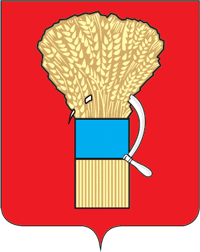 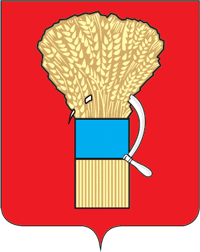 АДМИНИСТРАЦИЯУССУРИЙСКОГО ГОРОДСКОГО ОКРУГАПРИМОРСКОГО КРАЯПОСТАНОВЛЕНИЕАДМИНИСТРАЦИЯУССУРИЙСКОГО ГОРОДСКОГО ОКРУГАПРИМОРСКОГО КРАЯПОСТАНОВЛЕНИЕАДМИНИСТРАЦИЯУССУРИЙСКОГО ГОРОДСКОГО ОКРУГАПРИМОРСКОГО КРАЯПОСТАНОВЛЕНИЕ№ 